Урок-исследование «Изучение архимедовой силы» 7 класс.Автор - учитель физики МАОУ лицея № 14 имени Ю.А. Гагарина Щёлковсого муниципального района Московской области Серединой Аллы Викторовны, учителя высшей квалификационной категории.Цель: Опытным путём определить, от чего зависит, а от чего не зависит выталкивающая сила.Формирование УУД исследовательской деятельности: выдвижения гипотез, подбор лабораторного оборудования для их экспериментальной проверки, умение проводить научные наблюдения, формулировать выводы.Формирование навыков выполнения измерений с помощью различных физических приборовОборудование: динамометр, калориметрические тела, стакан с водой, мензурка с водой, стакан с насыщенным раствором соли (с глицерином), пластилиновый шарик, нитки.Ход работы: АКТУАЛИЗАЦИЯ ОПОРНЫХ ЗНАНИЙ:Что такое выталкивающая сила?Почему она возникает?Как можно обнаружить выталкивающую силу?  Вспомните лабораторную работу «Определение выталкивающей силы, действующей на погружённое в жидкость тело».Измерим динамометром  вес тела в воздухе Р0, вес тела в жидкости – Р.Архимедова сила равна FА= Р0  - Р.ВЫДВИЖЕНИЕ ГИПОТЕЗ.Вопрос учителя: от чего, как вы думаете, зависит архимедова сила?Фиксация гипотез учащихся на доске.ЭКСПЕРИМЕНТАЛЬНАЯ ПРОВЕРКА ГИПОТЕЗ.Опыт №1: Исследование зависимости выталкивающей силы от формы тела.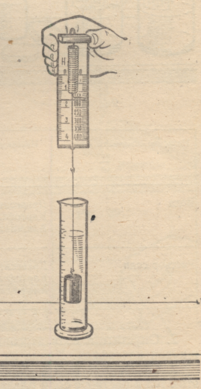 Вопрос учителя: Какие приборы понадобятся для проверки данной гипотезы?Подвесьте пластилиновый шарик на нити к крючку динамометра и опустите шарик в мензурку с водой, наблюдайте за показаниями динамометра. Выньте шарик из воды и измените произвольным образом его форму. Повторите опыт. Зависит ли архимедова сила от формы тела? Найдите объём пластилинового тела. Опыт №2:  Исследование выталкивающей силы от объёма тема.Возьмите металлический цилиндр и опустите его полностью в стакан с водой. Найдите объём металлического цилиндра.Сделайте вывод, зависит ли  выталкивающая сила от объёма тела.Опыт №3:  Исследование выталкивающей силы от глубины погружения.Возьмите металлический цилиндр и опустите его полностью в стакан с водой.  Изменяя глубину погружения металлического цилиндра, наблюдайте за показаниями динамометра. Сделайте вывод, зависит ли выталкивающая сила от глубины погружения цилиндра в воду.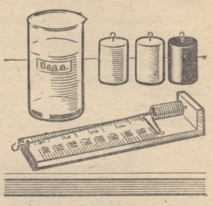 Опыт №4: Исследование зависимости архимедовой силы от веса тела  и его плотности.Вопрос учителя: какие приборы понадобятся для проверки данной гипотезы?Повторите опыт с двумя оставшимися металлическими цилиндрами. Сделайте вывод, зависит ли архимедова сила от плотности вещества, из которого сделано тело, от веса этого тела?Опыт №5: Исследование зависимости выталкивающей силы от объёма погружённой части тела в жидкость. 	Подвесьте цилиндр к крючку динамометра и, медленно опуская шарик в стакан с водой, наблюдайте за показаниями динамометра. Зависит ли архимедова сила от объёма погружённой части тела? Сделайте вывод.Опыт №6: Исследование зависимости архимедовой силы от плотности жидкости.Перенесите снова металлический цилиндр в стакан с водой, заметьте показания динамометра. Затем перенесите тот же цилиндр в насыщенный раствор поваренной соли. Сделайте вывод, зависит ли архимедова сила от плотности жидкости.Сделайте общий вывод, от чего зависит архимедова сила.Рефлексия.Методические рекомендации: работу в полном объёме удобно выполнять на сдвоенном уроке. На обычном уроке можно предложить группам учащихся (рядам) проверить одну-две гипотезы.